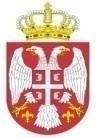 РЕПУБЛИКА СРБИЈААутономна Покрајина ВојводинаОпштинска управа Општине Бачка ПаланкаОдељење за скупштинске и извршне послове 
Дана: 21. марта 2023. годинеБАЧКА ПАЛАНКАКраља Петра I број 16Телефон: 021/210-1192; Фах: 021/6045-587Предмет: СаопштењеСВЕЧАНО УРУЧЕЊЕ УГОВОРА ЗА ДОДЕЛУ СРЕДСТАВА ПУТЕМ ЈАВНОГ КОНКУРСА УПРАВЕ ЗА КАПИТАЛНА УЛАГАЊА АП ВОЈВОДИНЕПредседник општине Бачка Паланка, Бранислав Шушница је у уторак, 21. марта 2023. године у 12.00 часова, присуствао свечаном уручењу уговора за доделу средстава путем јавног конкурса Управе за капитална улагања Аутономне покрајине Војводине. У складу са одлуком о додели средстава, општини Бачка Паланка је додељено 162,000,000.00  динара за финансирање пројекта „Уређење пешачких површина и паркинг простора централној градској зони у Бачкој Паланци”. Уручење уговора уприличено је  у холу зграде Покрајинске владе. Уговоре је уручио председник Покрајинске владе Игор Мировић. Потписивање уговора  уприличено је након уручења уговора.